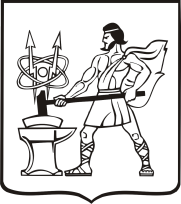 СОВЕТ ДЕПУТАТОВ ГОРОДСКОГО ОКРУГА ЭЛЕКТРОСТАЛЬМОСКОВСКОЙ ОБЛАСТИРЕШЕНИЕот 24.09.2021 № 80/16О прекращении полномочий Председателя Совета депутатов городского округа Электросталь Московской области Пекарева Владимира ЯновичаНа основании заявления Пекарева Владимира Яновича от 23 сентября 2021 г. об избрании его депутатом Московской областной Думы и, руководствуясь статьей 40 Федерального закона от 06.10.2003 № 131-ФЗ «Об общих принципах организации местного самоуправления в Российской Федерации», Уставом городского округа Электросталь Московской области, Совет депутатов городского округа Электросталь Московской области РЕШИЛ:Прекратить полномочия депутата Совета депутатов городского округа Электросталь Московской области по единому избирательному округу на территории одномандатного избирательного округа № 25 - председателя Совета депутатов городского округа Электросталь Московской области Пекарева Владимира Яновича в связи с избранием депутатом Московской областной Думы.Направить данное решение Совета депутатов городского округа Электросталь Московской области в Территориальную избирательную комиссию города Электросталь Московской области.Настоящее решение вступает с силу с момента принятия.4.   Опубликовать настоящее решение в газете «Официальный вестник», и разместить его на официальном сайте городского округа Электросталь Московской области в информационно-телекоммуникационной сети «Интернет» по адресу: www.electrostal.ru .Заместитель ПредседателяСовета депутатов городского округаЭлектросталь Московской области                                                                         Э.Л. Гурский